Сумська міська радаВиконавчий комітетРІШЕННЯвід                                  №З метою підтримки обдарованої молоді та дітей, керуючись частиною 1 статті 52 Закону України «Про місцеве самоврядування в Україні», виконавчий комітет Сумської міської ради ВИРІШИВ:	1.  Внести зміни до рішення виконавчого комітету від 29.01.2021 
№ 55 «Про затвердження  переліку культурно-масових заходів на 
2021 рік до цільової комплексної Програми розвитку культури Сумської міської  територіальної громади на 2019-2021 роки» (зі змінами), а саме: 	1.1. У Переліку культурно-масових заходів на 2021 рік до цільової комплексної Програми розвитку культури Сумської міської  територіальної громади на 2019-2021 роки (зі змінами), пункт 8 викласти в новій редакції:Міський голова 						                         О.М. ЛисенкоПєхова 66-99-08Розіслати: Полякову С.В., Липовій С.А.,  Цибульській Н.О.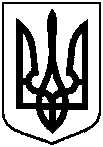 ПроєктОприлюднено ____________2021 р.Про внесення змін до рішення виконавчого комітету від 29.01.2021 
№ 55 «Про затвердження  переліку культурно-масових заходів на 
2021 рік до цільової комплексної Програми розвитку культури Сумської міської територіальної громади на 2019-2021 роки» (зі змінами) № з/пНазва заходівТермін виконанняСума коштів,(грн.)8.Мистецький проект «Нові імена-Майбутнє Є!»червень10000